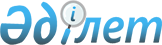 Мәслихаттың 2022 жылғы 30 желтоқсандағы № 245 "Қостанай облысы Сарыкөл ауданы Сарыкөл кентінің 2023-2025 жылдарға арналған бюджеті туралы" шешіміне өзгерістер енгізу туралыҚостанай облысы Сарыкөл ауданы мәслихатының 2023 жылғы 23 қазандағы № 70 шешімі
      Сарыкөл аудандық мәслихаты ШЕШТІ:
      1. Мәслихаттың "Қостанай облысы Сарыкөл ауданы Сарыкөл кентінің 2023-2025 жылдарға арналған бюджеті туралы" 2022 жылғы 30 желтоқсандағы № 245 шешiмiне мынадай өзгерiстер енгізілсін:
      көрсетілген шешімнің 1-тармағы жаңа редакцияда жазылсын:
      "1. Сарыкөл ауданы Сарыкөл кентінің 2023-2025 жылдарға арналған бюджеті тиісінше 1, 2 және 3-қосымшаларға сәйкес, оның ішінде 2023 жылға мынадай көлемдерде бекітілсін:
      1) кірістер – 569 702,7 мың теңге, оның ішінде:
      салықтық түсімдер бойынша – 42 003,8 мың теңге;
      салықтық емес түсімдер бойынша – 0,0 мың теңге;
      негізгі капиталды сатудан түсетін түсімдер бойынша – 0,0 мың теңге;
      трансферттер түсімі бойынша – 527 698,9 мың теңге;
      2) шығындар – 578 570,6 мың теңге;
      3) таза бюджеттік кредиттеу – 0,0 мың теңге, оның ішінде:
      бюджеттік кредиттер – 0,0 мың теңге;
      бюджеттік кредиттерді өтеу – 0,0 мың теңге;
      4) қаржы активтерімен операциялар бойынша сальдо – 0,0 мың теңге;
      5) бюджет тапшылығы (профициті) – - 8 867,9 мың теңге;
      6) бюджет тапшылығын қаржыландыру (профицитін пайдалану) – 8 867,9 мың теңге;
      бюджет қаражатының пайдаланылатын қалдықтары - 8 867,9 мың теңге.";
      көрсетілген шешімнің 1-қосымшасы осы шешімнің қосымшасына сәйкес жаңа редакцияда жазылсын.
      2. Осы шешім 2023 жылғы 1 қаңтардан бастап қолданысқа енгізіледі. Сарыкөл ауданы Сарыкөл кентінің 2023 жылға арналған бюджеті 
					© 2012. Қазақстан Республикасы Әділет министрлігінің «Қазақстан Республикасының Заңнама және құқықтық ақпарат институты» ШЖҚ РМК
				
      Сарыкөл аудандық мәслихатының төрағасы 

Д. Әбжамалов
Мәслихаттың2023 жылғы "23" қазандағы№ 70 шешімінеқосымшаМәслихаттың2022 жылғы "30" желтоқсандағы№ 245 шешіміне1-қосымша
Санаты
Санаты
Санаты
Санаты
Санаты
Санаты
Санаты
Сомасы, мың теңге
Сыныбы
Сыныбы
Сыныбы
Сыныбы
Сыныбы
Сомасы, мың теңге
Кіші сыныбы
Кіші сыныбы
Сомасы, мың теңге
Атауы
Сомасы, мың теңге
I
I
I
I
I
I
Кірістер
569 702,7
1
1
Салықтық түсімдер
42 003,8
01
01
01
Табыс салығы
10 730,8
2
Жеке табыс салығы
10 730,8
04
04
04
Меншiкке салынатын салықтар
31 273,0
1
Мүлікке салынатын салықтар
295,0
3
Жер салығы
978,0
4
Көлiк құралдарына салынатын салық
30 000,0
4
4
Трансферттердің түсімдері
527 698,9
02
02
02
Мемлекеттік баскарудың жоғары тұрған органдарынан түсетін трансферттер
527 698,9
3
Аудандардың (облыстық маңызы бар қаланың) бюджетінен трансферттер
527 698,9
Функционалдық топ
Функционалдық топ
Функционалдық топ
Функционалдық топ
Функционалдық топ
Функционалдық топ
Функционалдық топ
Сомасы, мың теңге
Функционалдық кіші топ
Функционалдық кіші топ
Функционалдық кіші топ
Функционалдық кіші топ
Функционалдық кіші топ
Функционалдық кіші топ
Сомасы, мың теңге
Бюджеттік бағдарламалардың әкімшісі
Бюджеттік бағдарламалардың әкімшісі
Бюджеттік бағдарламалардың әкімшісі
Сомасы, мың теңге
Бағдарлама
Бағдарлама
Сомасы, мың теңге
Атауы
Сомасы, мың теңге
II
II
II
II
II
II
Шығындар
578 570,6
01
Жалпы сипаттағы мемлекеттiк көрсетілетін қызметтер
61 862,7
1
1
1
Мемлекеттiк басқарудың жалпы функцияларын орындайтын өкiлдi, атқарушы және басқа органдар
61 862,7
124
Аудандық маңызы бар қала, ауыл, кент, ауылдық округ әкімінің аппараты
61 862,7
001
Аудандық маңызы бар қала, ауыл, кент, ауылдық округ әкімінің қызметін қамтамасыз ету жөніндегі қызметтер
61 862,7
07
Тұрғын үй-коммуналдық шаруашылық
124 101,3
3
3
3
Елді-мекендерді көркейту
124 101,3
124
Аудандық маңызы бар қала, ауыл, кент, ауылдық округ әкімінің аппараты
124 101,3
008
Елді мекендердегі көшелерді жарықтандыру
62 126,6
009
Елді мекендердің санитариясын қамтамасыз ету
3 801,8
010
Жерлеу орындарын ұстау және туыстары жоқ адамдарды жерлеу
642,0
011
Елді мекендерді абаттандыру мен көгалдандыру
57 530,9
12
Көлiк және коммуникация
381 504,3
1
1
1
Автомобиль көлiгi
381 504,3
124
Аудандық маңызы бар қала, ауыл, кент, ауылдық округ әкімінің аппараты
381 504,3
013
Аудандық маңызы бар қалаларда, ауылдарда, кенттерде, ауылдық округтерде автомобиль жолдарының жұмыс істеуін қамтамасыз ету
30 019,0
045
Аудандық маңызы бар қалаларда, ауылдарда, кенттерде, ауылдық округтерде автомобиль жолдарын күрделі және орташа жөндеу
351 485,3
14
Борышқа қызмет көрсету
11 102,2
1
1
1
Борышқа қызмет көрсету
11 102,2
124
Аудандық маңызы бар қала, ауыл, кент, ауылдық округ әкімінің аппараты
11 102,2
042
Қаладағы ауданның, аудандық маңызы бар қаланың, ауылдың, кенттің, ауылдық округ әкімі аппаратының аудандық (облыстық маңызы бар қаланың) бюджеттен қарыздар бойынша сыйақылар мен өзге де төлемдерді төлеу бойынша борышына қызмет көрсету
11 102,2
15
Трансферттер
0,1
1
1
1
Трансферттер
0,1
124
Аудандық маңызы бар қала, ауыл, кент, ауылдық округ әкімінің аппараты
0,1
048
Пайдаланылмаған (толық пайдаланылмаған) нысаналы трансферттерді қайтару
0,1
Санаты
Санаты
Санаты
Санаты
Санаты
Санаты
Санаты
Сомасы, мың теңге
Сыныбы
Сыныбы
Сыныбы
Сыныбы
Сомасы, мың теңге
Кіші сыныбы
Кіші сыныбы
Сомасы, мың теңге
Атауы
Сомасы, мың теңге
III
III
III
III
III
III
Таза бюджеттіқ кредиттеу
0,0
IV
IV
IV
IV
IV
IV
Қаржы активтерімен операциялар бойынша сальдо
0,0
V
V
V
V
V
V
Бюджет тапшылығы (профициті)
-8 867,9
VI
VI
VI
VI
VI
VI
Бюджет тапшылығын қаржыландыру (профицитін пайдалану)
8 867,9
8
8
8
Бюджет қаражатының пайдаланылатын қалдықтары
8 867,9
01
01
Бюджет қаражаты қалдықтары
8 867,9
1
Бюджет қаражатының бос қалдықтары
8 867,9